Приложение 1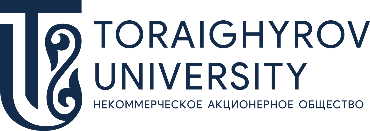 Факультет Computer ScienceРЕСПУБЛИКАНСКАЯ СТУДЕНЧЕСКАЯ ПРЕДМЕТНАЯ ОЛИМПИАДА ПО НАПРАВЛЕНИЮ ПОДГОТОВКИ 6B061 ИНФОРМАЦИОННО-КОММУНИКАЦИОННЫЕ ТЕХНОЛОГИИг. Павлодар, 25-26 апреля 2024 годаПриглашаем Вас принять участие во II этапе XVI Республиканской предметной студенческой олимпиаде по направлению подготовки 6B061 Информационно-коммуникационные технологии, которая состоится 25-26 апреля 2024 года на базе Торайгыров университет, города Павлодара. Цель олимпиады: развитие и поддержка талантливых студентов, стимулирование их творческих способностей, формирование высокого интеллектуального потенциала, активное вовлечение в решение современных научных задач и поощрение интереса к научной деятельности.В олимпиаде могут принимать участие студенты высших учебных заведений Республики Казахстан по направлению подготовки 6B061 Информационно-коммуникационные технологии. Учебное заведение, на основании проведения I этапа конкурсного отбора, на базе своего вуза, выбирает и выдвигает 1 команду, которая должна включать в свой состав не более 3 студентов (с русским или казахским языками обучения). Команду в обязательном порядке должен сопровождать руководитель. II этап XVI Республиканской предметной Олимпиады на базе НАО «Торайгыров Университет» будет проводиться в 2 тура: 1 тур (25 апреля с 10:00 до 13:00): в письменном виде по тестовым заданиям по 2 дисциплинам: «Базы данных», «Компьютерные сети», составленным на казахском и русском языках. Обеденный перерыв с 13:00 до 14:00.2 тур (25 апреля с 14:00 до 18:00): 3 задачи по программирование (Операционная система: Windows; языки программирования: С++, C#, Java, Python).Место проведения олимпиады: г. Павлодар, ул. Ломова 64, главный учебный корпус, Торайгыров университет.УЧАСТИЕПорядок предоставления документов в оргкомитет олимпиадыПри выдвижении студентов для участия во втором этапе Республиканской предметной Олимпиаде высшее учебное заведение направляет в Торайгыров университет следующие документы:- письмо за подписью ректора (проректора) об итогах первого этапа олимпиады или решение Ученого совета ВУЗа, которое оформляется протоколом;- заявку на участие (Приложение 2) во втором этапе Республиканской предметной Олимпиады на базе Торайгыров Университет(заполняется на каждого участника);  - справку с места учебы каждого участника;- удостоверение личности/паспорт (копия).Заявки для участия в Республиканской студенческой предметной олимпиаде необходимо подать до 19 апреля 2024 года, заполнив в электронном варианте специальную форму (заполняется на каждого участника), отправлять на электронный адрес: fcs@tou.edu.kz.Заявка (с подписью, печатью и исходящим номером) может быть прислана в электронной форме в отсканированном виде. Оригинал заявки должен быть предоставлен по прибытию.Регистрационные карточки присылаются на указанный электронный адрес в формате НАИМЕНОВАНИЕ ВУЗА XVI РПО.docx. Необходимо выслать копии удостоверений личности студентов и справки с места учебы для заполнения сертификата участника. Время проведения и все любые возможные изменения будут публиковаться в социальных сетяхhttps://www.instagram.com/tou_computer_science и на официальном сайте (https://tou.edu.kz/).Дополнительную информацию можно получить по адресу: Республика Казахстан, 140000, г. Павлодар, Ломова 64, главный учебный корпус, Торайгыров университет, Факультет Computer Science, 4 этаж, каб. 407, офис образовательных программ «Computer Science».Справки по телефону: 7 (7182) 673651, внутренний номер 1171, моб.тел:8 (701) 166 4573 – Оспанова Назира Нургазыевна, руководитель образовательных программ «Computer Science». 8 (705) 38-66-138 –Потапенко Александра Олеговна, заместитель декана факультета Computer Science.Все расходы, связанные с участием в олимпиаде (приезд, отъезд, питание, проживание) осуществляются за счет отправляющей стороны. Члены команды должны иметь удостоверение личности и студенческий билет.Адрес оргкомитета:Республика Казахстан, 140000, г. Павлодар, Ломова 64, главный учебный корпус, Торайгыров университет, Факультет Computer Science, 4 этаж, каб. 407, офис образовательных программ «Computer Science», email: fcs@tou.edu.kz.Проезд автобусами от ЖД вокзала: №003, остановка – ПГУ (ул. Ломова), трамваи №5, 8 и 11 остановка Ломова, автобус №22 остановка «Рубин».Благодарим Вас за проявленный интерес и надеемся на Ваше участие!Приложение 2ЗАЯВКАна участие во II этапе XVI Республиканской предметной олимпиады среди студентов по направлению подготовки 6B061 Информационно-коммуникационные технологии в Торайгыров университете, 25-26 апреля 2024 г.      _________________________________ направляет для участия в студенческой                    (название вуза)           олимпиаде команду в составе:1. _________________________, студента/ку ____ курса;                  (Ф.И.О.)2. _________________________, студента/ку ____ курса;                  (Ф.И.О.)3. _________________________, студента/ку ____ курса;                  (Ф.И.О.)Руководитель команды: __________________________________                                                                      (Ф.И.О., должность)Телефон:Факс:e-mail:Подпись руководителя вуза, печать (фирменный бланк).Регистрационная карточка команды - участника ОлимпиадыВУЗ (полное название) 2. Данные руководителя и участников команды:По прибытии:Руководитель команды должен иметь при себе:удостоверение личностиоригинал заявки (с печатью, подписью)Студент должен иметь при себе удостоверение личности, справку с места учебы.ФИОКурсe-mailКонтактные телефоныФ.И.О.,  руководителя командыдолжность руководителя командыФИО участника 1курсФИО участника 2курсФИО участника 3курсЯзык участия(выбрать):казахский/русскийказахский/русскийказахский/русский